LEARNINGAPPSAn app for creating various interactive materials for lessons on every subject. You can use ready applets posted by teachers. Link to the app:https://learningapps.org/createApp.phpSome screenshots below: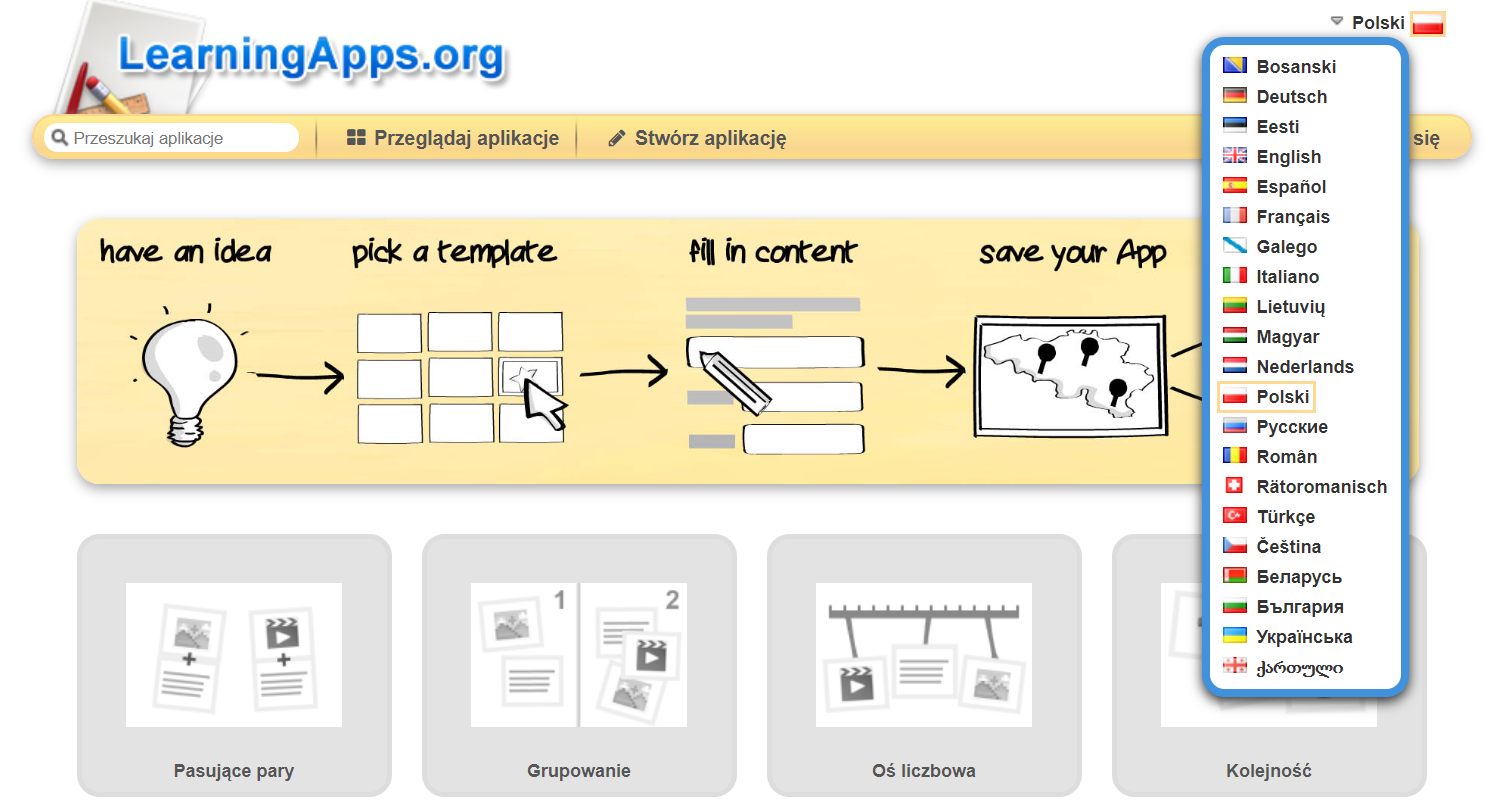 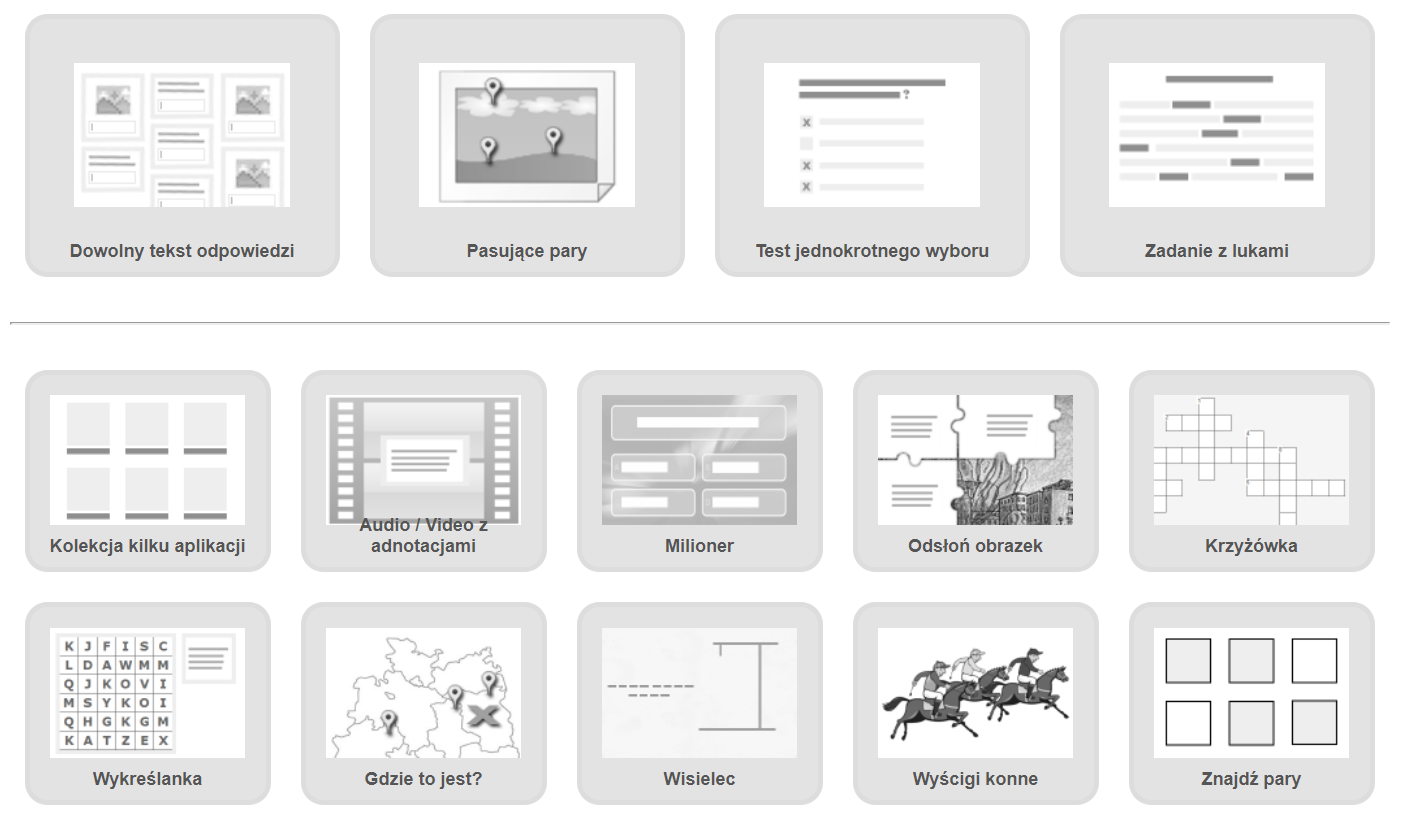 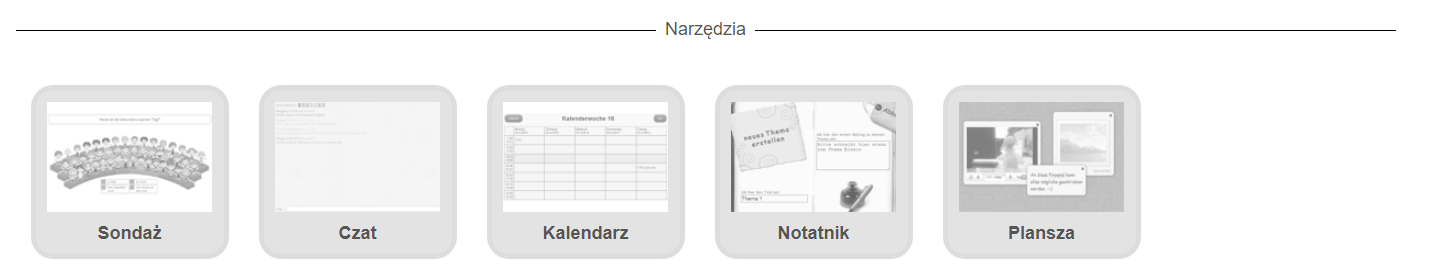 